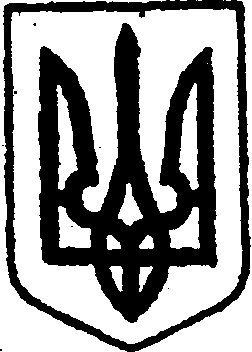 КИЇВСЬКА ОБЛАСТЬТЕТІЇВСЬКА МІСЬКА РАДАVІІІ СКЛИКАННЯВОСЬМА  СЕСІЯПРОЄКТ  Р І Ш Е Н Н Я    20.07.2021 р.                                                                  №  __  08 - VІІІПро включення до Переліку першого типу об’єкта комунальної власності нежитлове приміщення (магазин) для передачі в орендуна аукціоніВідповідно до Закону України «Про оренду державного та комунального майна», ст. 26 Закону України «Про місцеве самоврядування в Україні»,  Порядку передачі в оренду державного та комунального майна, затвердженого постановою Кабінету Міністрів України від 03.06.2020 № 483, враховуючи лист ФОП Горохова Олега Юрійовича від 07 липня 2021 року вх. № 258/02-29, Тетіївська міська радаВИРІШИЛА:Включити до Переліку першого типу об’єкт комунальної власностіміської ради – нежитлове приміщення магазину загальною площею 158 кв. м., за адресою: 09843, с. Ненадиха, вулиця Шевченка, 5А, що перебуває на балансі Виконавчого комітету Тетіївської міської ради.Виконавчому комітету Тетіївської міської ради здійснити дії щодопередачі в оренду на аукціоні об’єкта комунальної власності, вказаного в пункті 1 даного рішення, строком на 4 роки 11 місяців.Контроль за виконанням цього рішення покласти на постійнудепутатську комісію з питань торгівлі, житлово-комунального господарства, побутового обслуговування, громадського харчування, управління комунальною власністю, благоустрою, транспорту та зв’язку.      Міський голова                                                   Богдан БАЛАГУРА